Башkортостан Республикаhы                     		      Республика Башкортостан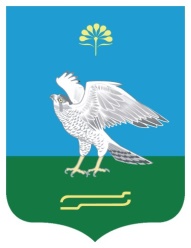  Миәкә районы муниципаль  	        Администрация сельского районыны4 Бик3ол ауыл советы		  поселения Биккуловский сельсовет       ауыл бил9м98е хакими9те             	        	                    муниципального района                                                                                                     Миякинский район              # А Р А Р                                                                            П О С Т А Н О В Л Е Н И Е         08 февраль 2023й.                                      № 3                             08 февраля 2023г.        О публичных слушаниях по проекту предоставления разрешения на отклонение от предельных параметров разрешенного строительства индивидуального жилого дома на земельном участке по адресу: Республика Башкортостан, Миякинский район, с. Биккулово, ул. Центральная, д. 66В соответствии с Градостроительным кодексом Российской Федерации, Гражданским кодексом Российской Федерации, Земельным кодексом Российской Федерации, Федеральным законом № 131-ФЗ «Об общих принципах организации местного самоуправления в Российской Федерации», законодательством Российской Федерации, Порядком организации и проведения публичных слушаний на территории сельского поселения Биккуловский сельсовет муниципального района Миякинский район, утвержденного решением Совета сельского поселения Биккуловский сельсовет от 23.12.2021 года № 106  п о с т а н о в л я ю:1. Провести публичные слушания по проекту предоставления разрешения на отклонение от предельных параметров разрешенного строительства индивидуального жилого дома на земельном участке по адресу: Республика Башкортостан, Миякинский район, с. Биккулово, ул. Центральная, д. 66,  02.03.2023 года в 15.00 часов  по адресу: с. Садовый, ул. Фестивальная, д. 2/1, здание администрации сельского поселения Биккуловский сельсовет.2. Для организации проведения публичных слушаний создать комиссию по проведению публичных слушаний по проекту предоставления разрешения на отклонение от предельных параметров разрешенного строительства индивидуального жилого дома на земельном участке по адресу: Республика Башкортостан, Миякинский район, с. Биккулово, ул. Центральная, д. 66 и внесению изменений в проект в составе:           1.Председатель  комиссии – Загидуллин И.Р., глава сельского поселения Биккуловский сельсовет;           2.Заместитель председателя комиссии – Саетова А.Р., управляющий делами администрации сельского поселения Биккуловский сельсовет;           3.Секретарь комиссии – Садртдинова З.Ю., специалист 2 категории администрации сельского поселения Биккуловский сельсовет;           4.Гирфанов Р.Г. - депутат Совета сельского поселения Биккуловский сельсовет.            5.Валиахметов В.Ф. – главный специалист отдела архитектуры, строительства и ЖКХ администрации МР Миякинский район РБ (по согласованию)   3. Работа комиссии по проведению публичных слушаний по проекту предоставления разрешения на отклонение от предельных параметров разрешенного строительства индивидуального жилого дома на земельном участке по адресу: Республика Башкортостан, Миякинский район, с. Биккулово, ул. Центральная, д. 66 осуществляется в соответствии с регламентом.4. С содержанием проекта предоставления разрешения на отклонение от предельных параметров разрешенного строительства индивидуального жилого дома на земельном участке по адресу: Республика Башкортостан, Миякинский район, с. Биккулово, ул. Центральная, д. 66 можно ознакомиться:            - на  официальном  сайте сельского поселения  Биккуловский сельсовет по адресу: http://spbikkulovski.ru/ в сети Интернет;         - в  администрации  сельского поселения  Биккуловский сельсовет по адресу: Республика Башкортостан, Миякинский район, с. Садовый, ул. Фестивальная, д 2/1,  по рабочим  дням    с 09.00 до 17.00ч, обед с 13.00 до 14.00ч. 5. Письменные  предложения,  замечания   по  проекту  предоставления разрешения на отклонение от предельных параметров разрешенного строительства индивидуального жилого дома на земельном участке по адресу: Республика Башкортостан, Миякинский район, с. Биккулово, ул. Центральная, д. 66 принимаются в администрации сельского поселения до  27.02.2023 года. 6. Не позднее чем через 10 дней со дня проведения публичных слушаний предоставить главе сельского поселения документацию по предоставлению разрешения на отклонение от предельных параметров разрешенного строительства индивидуального жилого дома на земельном участке по адресу: Республика Башкортостан, Миякинский район, с. Биккулово, ул. Центральная, д. 66, протокол публичных слушаний и заключение по результатам публичных слушаний. 7. Обнародовать заключение о результатах публичных слушаний по проекту, указанному в пункте 1 настоящего постановления  на информационном стенде администрации сельского поселения, и разместить на  официальном  сайте сельского поселения  Биккуловский сельсовет по адресу: http://spbikkulovski.ru/  в сети Интернет. 10. Обнародовать настоящее постановление на информационном стенде администрации сельского поселения Биккуловский сельсовет и разместить на официальном сайте администрации сельского поселения Биккуловский сельсовет муниципального района Миякинский район Республики Башкортостан. 11. Контроль за исполнением настоящего постановления  оставляю за собой.Глава сельского поселения                                                                       И.Р. Загидуллин